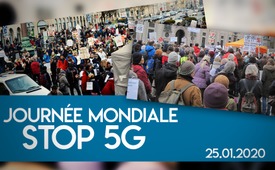 Journée mondiale Stop 5G le 25 janvier 2020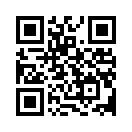 Le 25 janvier, des milliers de personnes dans plus de 30 pays du monde entier sont descendues dans la rue pour sensibiliser aux risques sanitaires de la technologie 5G. Rien qu’en Suisse, des rassemblements ont eu lieu dans 12 villes. Découvrez dans cette émission pourquoi l'inquiétude de la population augmente rapidement.Bonjour, c'est Julia. Aujourd'hui, je suis en direct de Saint-Gall. Car aujourd'hui, 25 janvier, il y a une journée mondiale de protestation contre la 5G. Tout comme ici, des milliers de personnes dans plus de 30 pays et plus de 220 endroits se rassemblent aujourd'hui pour protester contre l'introduction de la 5e génération de téléphonie mobile. Ils veulent que la 5G soit arrêtée, protégeant ainsi les personnes et l'environnement contre les dangers de cette technologie. C'est un jour extraordinaire où des gens du monde entier, comme une volée d'oiseaux, se rassemblent et se lèvent.

Ce qui se passe aujourd'hui est un signe que la population se réveille et fait quelque chose contre la 5G. Comme l'écrivent sur leur page d'accueil les initiateurs des manifestations en Suisse, « Stop 5G Suisse », les énormes pics de puissance de la 5G dépassent de très loin les valeurs limites. Cependant, les effets de la 5G sur la santé n'ont pas encore été étudiés. Mais il y a déjà des personnes touchées qui en ont fait l’expérience. Par exemple, il existe des témoignages de citoyens genevois qui, après l'installation d'une antenne 5G près de leur domicile, souffrent d'insomnie, d'acouphènes et de maux de tête et ont l'impression de vivre dans un four à micro-ondes. Une habitante de Glaris a également fait état d'une sensation de brûlure de la peau et d’une arythmie cardiaque grave lorsqu'elle est entrée dans la zone d'un site d’essai 5G. Pour ces raisons, les citoyens rassemblés exigent une protection préventive de la population d'aujourd'hui et des générations de demain. Vous aussi, vous pouvez aider en vous informant et en devenant actifs.de sak.Sources:https://stop5ginternational.org/5g-protest-day/
https://stop-5g-schweiz.ch/
https://www.legitim.ch/post/5g-testanlage-fordert-erstes-strahlungsopfer-verbrennungen-und-schwere-herzrhythmusst%C3%B6rung)
https://www.illustre.ch/magazine/5g-sentons-cobayes?utm_source=facebook&fbclid=IwAR1kXKK1yWBDKoaZRVOQB7gRvC8o-1a3GyVbQHJPyPkAzzpl73iKYtaiA6QCela pourrait aussi vous intéresser:#5G-TelephonieMobile - Téléphonie mobile - www.kla.tv/5G-TelephonieMobileKla.TV – Des nouvelles alternatives... libres – indépendantes – non censurées...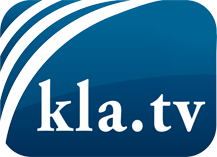 ce que les médias ne devraient pas dissimuler...peu entendu, du peuple pour le peuple...des informations régulières sur www.kla.tv/frÇa vaut la peine de rester avec nous! Vous pouvez vous abonner gratuitement à notre newsletter: www.kla.tv/abo-frAvis de sécurité:Les contre voix sont malheureusement de plus en plus censurées et réprimées. Tant que nous ne nous orientons pas en fonction des intérêts et des idéologies de la système presse, nous devons toujours nous attendre à ce que des prétextes soient recherchés pour bloquer ou supprimer Kla.TV.Alors mettez-vous dès aujourd’hui en réseau en dehors d’internet!
Cliquez ici: www.kla.tv/vernetzung&lang=frLicence:    Licence Creative Commons avec attribution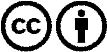 Il est permis de diffuser et d’utiliser notre matériel avec l’attribution! Toutefois, le matériel ne peut pas être utilisé hors contexte.
Cependant pour les institutions financées avec la redevance audio-visuelle, ceci n’est autorisé qu’avec notre accord. Des infractions peuvent entraîner des poursuites.